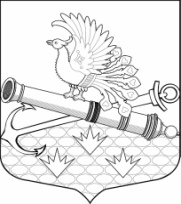 МУНИЦИПАЛЬНЫЙ СОВЕТ МУНИЦИПАЛЬНОГО ОБРАЗОВАНИЯМУНИЦИПАЛЬНЫЙ ОКРУГ ОБУХОВСКИЙШЕСТОЙ СОЗЫВ192012, Санкт-Петербург, 2-й Рабфаковский, д.2, тел. (факс) 368-49-45E-mail: info@ moobuhovskiy.ru      http://мообуховский.рфРЕШЕНИЕО мерах по предупреждению распространения новой коронавирусной инфекции  в МО МО Обуховский       Во исполнение  Постановления  Правительства   Санкт-Петербурга от 13.03.2020  № 121  «О мерах по противодействию распространению в Санкт-Петербурге новой
 коронавирусной инфекции (COVID-19)», Муниципальный советРЕШИЛ:1. Принимать меры по ограничению контактов в помещении органов местного              самоуправления МО МО Обуховский лиц с наличием признаков заболевания, 
клиническими проявлениями ОРВИ и гриппа, своевременной  изоляции лиц, имеющих признаки инфекционного заболевания.2.  Усилить контроль за санитарно-гигиеническим состоянием  служебных                     помещений:    2.1. Обеспечить дезинфекцию контактных поверхностей (мебели, оргтехники и др.) в помещениях в течение дня. 2.2. Проводить ежедневную уборку помещений с  применением дезинфицирующих средств,  не менее двух раз в день. 3. Рекомендовать общественным объединениям воздержаться от организации                    публичных мероприятий. 4. Осуществлять прием жителей МО МО Обуховский, в том числе депутатами, через электронную почту info@moobuhovskiy.ru или по телефону: 368-49-45 с 9.00 до 18.00 по будним дням.5. Руководителям органов местного самоуправления МО МО Обуховский:  
            5.1. Активизировать внедрение дистанционных способов осуществления работниками трудовых функций, а также проведения совещаний и иных подобных мероприятий с использованием сетей связи общего пользования.5.2. Обеспечить оптимальный режим рабочего времени и времени
 отдыха работников, предусмотреть гибкий график прибытия/убытия на рабочее место, применять дистанционный формат исполнения должностных обязанностей при подготовке документов в электронном виде.6. Временно ограничить личный прием граждан, пришедших на прием. В  приемное время отдела опеки и попечительства соблюдать меры предосторожности и следовать основным правилам гигиены. 7. Опубликовать настоящее решение в официальном печатном издании МС МО МО Обуховский  – газете «Обуховец» и разместить на официальном сайте МО МО Обуховский.8. Контроль за выполнением настоящего решения возложить на Главу муниципального образования, исполняющего полномочия председателя муниципального совета
 муниципальный округ Обуховский Бакулина В.Ю.Глава муниципального образования,исполняющий полномочия председателя муниципального совета                                                                                               В.Ю. Бакулин                                                  «19» марта 2020 года                                                 № 9-2020/6